데이터 유형 선택 결과데이터 유형 및 조회 대상 선택 후 적용 버튼을 클릭하면, 해당 데이터 유형, 조회 범위, 필드 목록에 일치하는 데이터가 조회됩니다. 왼쪽 위 조회대상 항목에서 i 버튼(1)을 클릭하면 조회 시 사용한 쿼리문을 볼 수 있습니다. 편집 버튼(2)을 클릭하면 데이터 유형 및 조회 조건을 편집할 수 있습니다.결과 제한 필터가 설정되어 있으므로 초기 조회 시 최대 1만건이 조회됩니다.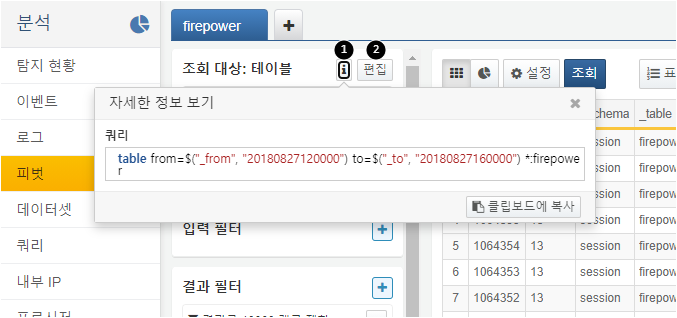 